Методические рекомендации при работе с проектом «Приключения в стране звуков» для детей старше 5 лет с неправильным произношением отдельных звуков.Формирование правильного произношения звука [Л] при работе на логопункте.  
Работа выполнена в рамках курса: «Эффективные приёмы работы педагога при подготовке интерактивных материалов в среде MimioStudio 11»Руководитель проекта: Горлицкая София ИзраилевнаСпециалист по интерактивным технологиям Кандидат педагогических наук, академик. Академии информатизации образования, почетный работник образования РФ, доцентАвтор проекта: Комлева Екатерина Владимировна, учитель-логопед высшей квалификационной категорииГБДОУ д/с № 116 комбинированного вида Невского района Санкт-ПетербургаОбразовательные области: социально-коммуникативное развитие, познавательное развитие, речевое развитие.Цель проекта: формирование правильного произношения звука [Л].Задачи: Формирование представлений о звукообразовании, органов артикуляции.Формирование уклада органов артикуляции, необходимого для произношения звука [Л].Формирование фонематических представлений  - закрепление умения выделять звук [Л] на фоне слова.Закрепление понятия: «Согласный твердый звук».Развитие зрительного восприятия, профилактика зрительной дисграфии.Автоматизация произношения  звука [Л]: изолированно, в слогах, словах, фразах ( в скороговорках)!!!Обратите внимание!!! Страницы 6 и 7 требуют подготовки перед началом работы с детьми, обусловленной возможностями приложения .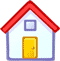          - Возвращение  в меню для детей;                  - Возвращение в меню для педагогов.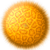 №страницыНазвание, задачиХод действий, усложнения, особенности, скриншоты страниц1.Титульный листГиперссылки: преподаватель, автор проекта, сайт ГБДОУ,сайт Образовательного центра2.Содержание проекта для педагоговПункты меню сгруппированы по этапам работы по коррекции звукопроизношения: постановка звука, фонематический слух, автоматизация звукаДобавлено «Содержание для детей»3.Содержание для детейСодержание представлено картинками с соответствующих страниц проекта4.«Что помогает звуку появиться»Знакомство с органами артикуляцииЗнакомство с особенностями произношения звука [Л].- Что нам помогает произнести звук? Разобраться в этом нам поможет мальчик по имени Звукайкин УДАЛЯЕМ  занавес справа от Звукайкина.Нажимая на желтых «пушистиков» активизируем анимацию «Плавное усиление»  - появляется изображение (обсуждаем органы артикуляции). Параллельно ведется работа с индивидуальными зеркалами – предлагаем выполнить какие-либо артикуляционные упражнения.- А как мы произносим звук [Л]? Проговаривая детям особенности движений языка, положения губ, особенностей работы голосовых связок и интенсивности воздушной струиОткрываем (кликаем) справа от картинок обозначения-символы,, помогающие произнести звук [Л]- Язык поднимаем наверх, губы в улыбке, зубы слегка разомкнуты, голосовые связки работают, воздушная струя средней силы.Кликаем по ботинкам Звукайкина – появляется схема Города звуков (озеро – голосовые связки, лабиринт – преграды согласных звуков, дороги - положение языка, дерево и горы – передние зубы)- Найди, где будем строить домик для буквы Л и почему? Обсудив кликаем по нужному белому квадратику. Неправильные ответы обозначены анимированными кнопками.5. «Потренируем язычок»Совершенствование движений органов артикуляции, участвующих  в образовании звука [Л].Артикуляционные упражнения: «Самолет», «Качели», Лягушки улыбаются», «Учимся лакать молочко», «Индюшата».Кликая на Пушистика у картинки. Открываем текст упражнения.- Я буду вам произносить стихотворение,  а вы выполнять упражнение.Убрав в верхнем левом углу прямоугольник, можно открыть буквы, открывающие описание движений упражнений.О – «Учимся лакать молоко»И – «Индюшата»Л – «Лягушки улыбаются»К – «Качели»С – «Самолет»Кликнув по картинке КАЧЕЛИ или ЛЯГУШКИ открываем гиперссылку на видеоролик с соответствующими упражнениями.«Каждой буковке свой дом»Закрепление понятий «Звук – буква».Формирование понятий согласный твердый звонкий звук, согласный мягкий звонкий звук.Закрепление зрительного образа буквы Л.!!! Обратите внимание!!!Так должна выглядеть страница при начале работы с детьми. При открытии проекта, в связи с ограниченными возможностями блокнота «МИМИО», она выглядит так.Для приведения страницы в рабочее состояние кликаем по заливке  домика,  по синему и зеленому окошкам, по колокольчику (убираем их цвет)- Мы с вами уже построили домик для буквы Л.  Звукайкин предлагает нам его раскрасить, вспомнив, что мы знаем про эту букву. Необходимые нам краски есть на палитре у Звукайкина.Буква Л – согласная. Обозначаем светло-синим цветом (кликаем на палитре голубую краску).У буквы Л два звука: Твердый  [Л], обозначаем синим цветом  - кликаем на палитре соответствующую краску и мягкий [Л‘], обозначаем зеленым цветом – кликаем на палитре.Звуки [Л] и[Л‘] – звонкие, кликаем на желтой краске – раскрашиваем колокольчик.Красный цвет в обозначении согласных звуков не нужен, в случае ошибочного нажатия слышим соответствующий звуковой сигнал.- Буква Л с нами решила поиграть в прятки. Давайте найдем  все буквы на полянке. Буква Л очень любит меняться и выглядеть может по-разному, поэтому будьте внимательны.(Кликнув по стрелке внизу страницы    - открываем подсказку образа буквы,  с помощью инструмента «Карандаш» можно обвести контур букв).7.Буква ЛЗакрепление образа буквы Л.Формирование умения подбирать слова с заданным звуком [Л].Совершенствовать умение определять место звука в слове.!!! Перед предъявлением детям страницы, ее необходимо привести в рабочее состояние!!!При открытии проекта она выглядит так…………………………Необходимо убрать: текст стихотворения – кликаем на ПушистикеСлова: КЛОУН – кликаем на нос клоуна, КОЛОННА – кликаем на двух колоннах,  КОЛПАК – кликаем на колпаке клоуна,ЛАДОНЬ  - кликаем на ладошках, ЖЕЛТЫЙ -  овал на полу, желтый шарик, цвет на зонтике, ГОЛУБОЙ – будущие брючины, цвет на зонтике и шарик.Кликнув на клоуне с барабаном (нижний левый угол) – включаем музыкальное сопровождение.- Звукайкин пригласил нас в цирк. Последовательность работы:Пушистик открывает стихотворение – читаем и последовательно на слово « ГИГИНТОМ» – клик на шароварах  - удлиняем шаровары.На слова «БУКВА  Л»  - клик под ботинком клоуна слева – появляется буква Л.- Давайте мы с вами в цирке найдем предметы в названиях которых есть звук [Л]. (Клоун,  голубой, колонна, желтый)Дети называя слова,  кликают по соответствующим картинкам, появляются слова. В появившихся словах обозначаем звук [Л] синим кружком (инструметн – «Карандаш»).Обсуждаем место звука в слове (начало, середина, конец).8.«Кто внимательней»Совершенствование зрительного внимания, памяти.Формирование умения выделять звук на фоне слова с опорой на картинки.Перед открытием страницы  просим детей смотреть внимательно и запоминать. При открытии страницы с экрана исчезнут три картинки (лук,  стул, лак).Просим детей назвать, что исчезло.  Если дети затрудняются с ответом можно повторить открытие страницы, предварительно вернувшись на предыдущую.Кликаем и открываем все картинки.Просим детей назвать картинки, в которых звук[Л]:В начале слова, в конце слова, в середине слова Предлагаем детям соединить картинки с соответствующими схемами. (инструмент «Карандаш»)9«Самолетики»Автоматизация произношения  звука [Л] (изолированное произношение, в слогах).Автоматизация изолированного звука: Кликая на стрелочке  – приводим в движение самолетики, сопровождая их полет протяжным произнесением звука [Л].Автоматизация произношения звука в слогах: Когда самолет подлетает к облаку – кликаем на облако, открывая гласную букву – произнося слоги ЛЛЛЛЛЛЛЛЛЛЛА (ЛЫ, ЛУ, и т. д.)10«Песенки»Автомвтизация звука [Л] в слогах открытого типа.Формирование интонационной выразительности речи, темпо-ритмической организации речи.На слайде воспроизводятся звуковые файлы на мелодии песен «Чижик-Пыжик» и «Жили у бабуси …»Нотка на Феечке -  включаем слоговую песенку на мотив «Жили у бабуси …».  Пропевается на слог ЛА.Пушистик сверху – ноты «Жили у бабуси …» для зрительной опоры при пропевании высотности звуков.Птички – включаем слоговые песенки на мотив «Чижик-пыжик». Пропеваются слоги ЛА, ЛЫ, ЛЭ, ЛУ, ЛО.Просим детей найти   картинку Чижика и спеть с ним песенку, кликнув на нем. В помощь можно за Пушистика снизу вытащить ноты песенки «Чижик-Пыжик».Вариант 2: Вибираем мотив песенки (Пушистики). Активизируем волчок. В соответствии с выпавшим цветом выбираем слог , который будем пропевать  (кликаем на квадрате соответствующего цвета).11«Составь слово»Автоматизация звука [Л] в словах. Совершенствовать умение составлять слова из предложенных букв. Совершенствовать навык чтения.Звукайкин предложил нам отгадать загадку.Отгадав кликаем на тексте загадки.Предлагаем детям поиграть в игру «Составь слово».Каждая буква в «СОЛНЫШКО» клонирована. Есть возможность включения соревновательного момента.Делимся на команды, задаем время на секундомере и также составляем слова.12«Составь скороговорку»Автоматизация звука [Л] во фразах. Формирование четкости дикции речи.Кликая на Пушистике  зачитываем детям скороговорку. Обсуждаем какие слова похожи по звучанию.Предлагаем детям из предложенных картинок составить схему  скороговорки (картинки клонированы) и повторить ее опираясь на зрительный образ.После отработки одной скороговорки удаляем использованные картинки, кликая на Пушистике убираем текст и мы готовы к работе со следующей скороговоркойСознательно некоторые картинки не соответствуют смыслу скороговорки для формирования лексических понятий слов и знакомства с их разнообразием: молоко не коровье, а кокосовое; макал – не с молоком, а чайный пакетик.